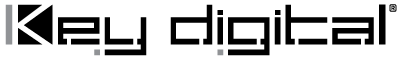 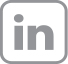 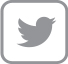 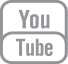 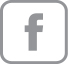 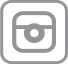 Contacts:Key DigitalMasha Lakhter, COO914.667.9700 xt. 210masha@keydigital.comClyne Media, Inc.Frank Wells, Senior Account Manager615.585.0597frank.wells@clynemedia.comExperts Discuss “In-Person Collaboration in the Era of Social Distancing” in Key Digital Webinar— The latest episode of Unlocking AV with Mike T webinar series discusses the new realities of designing collaborative workspaces  —MOUNT VERNON, NY, May 26, 2021 – “In-Person Collaboration in the Era of Social Distancing” – the most recent episode of the Key Digital® monthly webinar series, Unlocking AV with Mike T – is now available for viewing online. The episode is hosted by Mike Tsinberg, Founder and President of Key Digital, as well as an award-winning pioneer in DVD and HDTV and holder of 40 patents, and he is joined by industry experts Pete “Tec Man” Coman (CTO at PTS Consulting, a global workplace and education digital technology architecture firm), George Kahler (studio leader & associate principal at architectural and interior design firm Corgan) and DeWayne Rains (VP of Sales for Key Digital).The event dialog revolves around a number of emerging realities in collaborative meetings. One reality is that Zoom-like meetings will remain common for some time as individuals will return to the workplace gradually, balancing a hybrid of working-from-home employees with those with a physical presence. In-person meetings are returning, but with them comes the desire to maintain social distancing and avoid having multiple individuals contact infrastructure surfaces; hence, an increased demand for wireless connectivity. 
In business, said Kahler, “Over the last 20 years, collaboration has become more and more important. We need to understand how people are going to be working when they’re going back to the office. Face-to-face collaboration really does foster trust, bonds people together and makes a company tick.”“When designing any of these spaces, you can’t design in isolation,” noted Coman. “You can't just design the technology. You have to factor in other aspects such as the actual physical space itself and also the culture behind it and the people. It’s important that, as designers, we collaborate with others.”Topics covered in the session include the challenges of the education market and a future including virtual reality and robotics, control of sound spill in open-plan offices and the resulting trend for the creation of dedicated spaces for Zoom calls. Also discussed is the increased use of wireless collaboration and how products like Key Digital’s innovative KD-BYOD4K Wireless Presentation Gateway satisfies technological and social distancing aspects of such scenarios.The event can be viewed now at https://youtu.be/ejlLmsac_8s and on the Key Digital YouTube channel at https://www.youtube.com/user/MashaKDS. Archived editions of Unlocking AV with Mike T are available on the YouTube Channel, along with archives of Key Digital’s two other monthly webinar events, Coffee with Key and Key Digital Live!Learn more about Key Digital at keydigital.org. …ends 403 wordsPhoto File 1: Collaboration_Panel.jpgPhoto Caption 1: The “In-Person Collaboration…” webinar team (clockwise): Key Digital’s DeWayne Rains (VP of Sales, Key Digital®) and Mike Tsinberg (Founder and President of Key Digital), George Kahler (studio leader & associate principal at architectural and interior design firm Corgan) and Pete Coman (CTO at PTS Consulting).Photo File 2: Unlocking_AV.jpgPhoto Caption 2: “In-Person Collaboration in the Era of Social Distancing” was the topic of May’s episode of Key Digital’s Unlocking AV with Mike T, now available for viewing online. About Key Digital:Led by the “Father of DVD” Mike Tsinberg, Key Digital® is an lnfoComm, CEDIA, CES, and NAHB award-winning manufacturer of professional distributed video and control system equipment. Since 1999, Key Digital has led the constantly evolving AV industry by designing products that deliver industry-leading quality, performance, and reliability to corporate, bar & restaurant, digital signage, education, government, and house-of-worship applications.Key Digital products are designed and engineered in-house in Mount Vernon, NY. Superior quality, ease­ of-installation, and versatility are the result of strenuous research, development, and testing. Expertise and unparalleled knowledge have created a unique hardware-software suite solution ideal for the consultants, designers, and installation firms of the AV industry. Key Digital is known to deliver best-in-class products based on quality, performance, and reliability.For more information, visit our webpage at www.keydigital.org.Follow Key Digital on social media: